INTERREG IIIA Programme (2003-2008)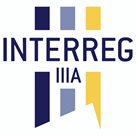 The INTERREG IIIA Cross Border Programme was delivered from 2003 to 2008, with the aim of promoting sustainable economic and social development across all of Northern Ireland and the six border counties of Cavan, Donegal, Leitrim, Louth, Monaghan and Sligo. This was achieved through funding a range of cross-border activities including the provision of infrastructure and services necessary for economic growth.  ICBAN invested €23 million in the Central Border Region through INTERREG IIIA, with over 70 projects funded covering a spectrum of sectors; from tourism development projects to robotics engineering to environmental education projects.  The document ‘Joining up Development: The Story of the INTERREG IIIA Programme in the Irish Central Border Area’ is an anthology of the projects which have been supported by ICBAN through the Programme. 